WXYZ’s ‘Fix My School’ Collects 20 Tons of SuppliesScripps-owned ABC affiliate WXYZ Detroit spent a week asking for and collecting school supplies for students and teachers in the city’s public schools. The items donated — more than 20 tons, enough to fill three semi-trucks — will be distributed by the Detroit Federation of Teachers beginning Monday, Feb. 22.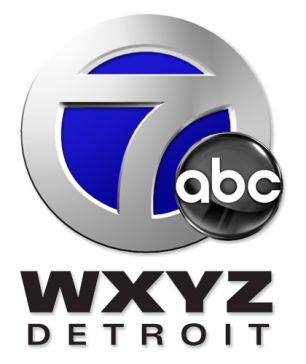 TV NewsCheck 2.10.16http://www.tvnewscheck.com/marketshare/2016/02/10/wxyz-fix-my-school-collects-20-tons-of-supplies/